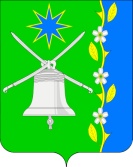 НОВОБЕЙСУГСКОГО СЕЛЬСКОГО ПОСЕЛЕНИЯВЫСЕЛКОВСКОГО РАЙОНА45 сессия 4 созываРЕШЕНИЕот 26.10.2023                                                                                                 № 5-185станица НовобейсугскаяО внесении изменений в решение Совета Новобейсугского сельского поселения Выселковского района от 27 ноября 2019 года № 2-22 «О налоге на имущество физических лиц на территории Новобейсугского сельского поселения Выселковского района»(с изменениями от 23 марта 2021 года № 4-79)В соответствии со статьями 12,15, главой 32 Налогового кодекса Российской Федерации, Федеральным законом от 6 октября 2003 года № 131-ФЗ  «Об общих принципах организации местного самоуправления в Российской Федерации», Законом Краснодарского края от 4 апреля 2016 года № 3368-КЗ «Об установлении единой даты начала применения на территории Краснодарского края порядка определения налоговой базы по налогу на имущество физических лиц исходя из кадастровой стоимости объектов налогообложения», Уставом Новобейсугского сельского поселения Выселковского района, Совет Новобейсугского сельского поселения Выселковского района р е ш и л:1. В решение Совета Новобейсугского сельского поселения Выселковского района от 27 ноября 2019 года № 2-22 «О налоге на имущество физических лиц на территории Новобейсугского сельского поселения Выселковского района» (с изменениями от 23 марта 2021 года № 4-79) внести следующие изменения: Пункт 2 изложить в следующей редакции: «2. Налоговые ставки устанавливаются в следующих размерах исходя из кадастровой стоимости объекта налогообложения:2. Опубликовать настоящее решение в газете «Власть Советов» и разместить на официальном сайте администрации Новобейсугского сельского поселения Выселковского района в сети Интернет.3. Настоящее решение вступает в силу с 1 января 2024 года, но не ранее чем по истечении одного месяца со дня его официального опубликования.Глава Новобейсугскогосельского поселенияВыселковского района                                                                         В.В. ВасиленкоОбъекты налогообложенияНалоговая ставка, %1) жилые дома, части жилых домов, квартиры, части квартир, комнаты;0,3- объекты незавершенного строительства в случае, если проектируемым назначением таких объектов является жилой дом;0,3- единые недвижимые комплексы, в состав которых входит хотя бы жилой дом;0,3- гаражи и машино-места, в том числе расположенные в объектах налогообложения, указанных в подпункте 2 настоящего пункта;0,3-хозяйственные строения или сооружения, площадь каждого из которых не превышает 50 квадратных метров и которые расположены на земельных участках для ведения личного подсобного хозяйства, огородничества, садоводства или индивидуального жилищного строительства;0,32) объекты налогообложения, включенные в перечень, определяемый в соответствии с п. 7 ст. 378.2 НК РФ, в отношении объектов налогообложения, предусмотренных абз. 2 п. 10 ст. 378.2 НК РФ; а также в отношении объектов налогообложения, кадастровая стоимость каждого из которых превышает 300 миллионов рублей;1,163) прочие объекты налогообложения.0,5